ANALISIS KEMAMPUAN SPASIAL SISWA SMP DITINJAU DARI GENDER BERDASARKAN TEORI VAN HIELESKRIPSIOlehANISA NURFADILA171114089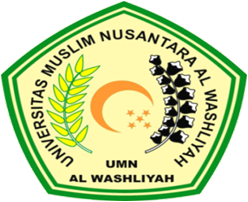 PROGRAM STUDI PENDIDIKAN MATEMATIKAFAKULTAS KEGURUAN DAN ILMU PENDIDIKANUNIVERSITAS MUSLIM NUSANTARA AL WASHLIYAHMEDAN2021ANALISIS KEMAMPUAN SPASIAL SISWA SMP DITINJAU DARI GENDER BERDASARKAN TEORI VAN HIELESKRIPSIDiajukan Untuk Memenuhi Salah Satu Syarat Guna Memperoleh Gelar Sarjana Pendidikan (S1) Pada Jurusan Pendidikan Matematika Universitas Muslim Nusantara Al-Wasliyah MedanOlehANISA NURFADILA171114089PROGRAM STUDI PENDIDIKAN MATEMATIKAFAKULTAS KEGURUAN DAN ILMU PENDIDIKANUNIVERSITAS MUSLIM NUSANTARA AL WASHLIYAHMEDAN2021